Проект закона Камчатского края внесен Губернатором Камчатского края 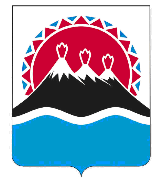 ЗаконКамчатского краяОб организации и обеспечении защиты прав коренных малочисленных народов Севера, Сибири и Дальнего Востока Российской Федерации, проживающих в Камчатском краеПринят Законодательным Собранием Камчатского края«___» ____________ 2021 годаСтатья 1. Предмет регулирования настоящего ЗаконаНастоящий Закон устанавливает правовые основы организации и обеспечения гарантий самобытного социально-экономического и культурного развития коренных малочисленных народов Севера, Сибири и Дальнего Востока Российской Федерации, проживающих в Камчатском крае, их прав и законных интересов, в том числе защиты их исконной среды обитания, традиционных образа жизни, хозяйственной деятельности и промыслов (далее – обеспечение гарантий прав и законных интересов коренных малочисленных народов Севера, Сибири и Дальнего Востока Российской Федерации, проживающих в Камчатском крае).Статья 2. Понятие коренных малочисленных народов Севера, Сибири и Дальнего Востока Российской Федерации, проживающих в Камчатском краеДля целей настоящего Закона используется понятие коренных малочисленных народов Севера, Сибири и Дальнего Востока Российской Федерации, проживающих в Камчатском крае.Коренными малочисленными народами Севера, Сибири и Дальнего Востока Российской Федерации, проживающими в Камчатском крае (далее – коренные малочисленные народы), являются насчитывающие в Российской Федерации менее 50 тысяч человек и осознающие себя самостоятельными этническими общностями граждане Российской Федерации, относящиеся в порядке, установленном законодательством Российской Федерации, к алеутам, алюторцам, ительменам, камчадалам, корякам, чукчам, эвенам (ламутам), эскимосам, постоянно проживающие в Камчатском крае как территории традиционного расселения своих предков, сохраняющие традиционные образ жизни, хозяйственную деятельность и промыслы. Ведение традиционной хозяйственной деятельности и занятие традиционными промыслами могут являться подсобными видами деятельности по отношению к основному виду деятельности в других отраслях народного хозяйства, социально-культурной сфере, органах государственной власти или органах местного самоуправления муниципальных образований в Камчатском крае (далее – органы местного самоуправления).Статья 3. Цели настоящего ЗаконаЦелями настоящего Закона являются:1) определение правового статуса коренных малочисленных народов, для которых Камчатский край является территорией традиционного расселения своих предков, территорией традиционного проживания и традиционной хозяйственной деятельности; 2) закрепление механизмов обеспечения органами государственной власти Камчатского края гарантий прав и законных интересов коренных малочисленных народов;3) формирование правовых основ для сохранения и развития традиционного образа жизни и традиционного природопользования коренных малочисленных народов, в том числе образования территорий традиционного природопользования коренных малочисленных народов краевого и местного значения. Статья 4. Принципы обеспечения гарантий прав и законных интересов коренных малочисленных народовОсновными принципами обеспечения органами государственной власти Камчатского края гарантий прав и законных интересов коренных малочисленных народов являются:1) признание и обеспечение гарантий прав и законных интересов коренных малочисленных народов;  2) обязательное участие уполномоченных представителей и объединений коренных малочисленных народов в принятии органами государственной власти Камчатского края решений по вопросам, затрагивающим их права и законные интересы; 3) предоставление на территориях традиционного природопользования коренных малочисленных народов краевого значения в соответствии с законодательством приоритетного права на пользование объектами животного мира, водными биологическими ресурсами и иными возобновляемыми природными ресурсами общинам, семьям, отдельным представителям коренных малочисленных народов;    4) соблюдение баланса интересов коренных малочисленных народов, иного населения муниципальных образований в Камчатском крае, а также хозяйствующих субъектов, осуществляющих предпринимательскую деятельность на соответствующих территориях; 5) дифференциация мер по организации и обеспечению органами государственной власти Камчатского края гарантий прав и законных интересов коренных малочисленных народов в зависимости от условий проживания и хозяйственной деятельности коренных малочисленных народов, вида традиционной хозяйственной деятельности коренных малочисленных народов, иных факторов, обусловливающих специфику жизнедеятельности коренных малочисленных народов.Статья 5. Полномочия Законодательного Собрания Камчатского края в сфере обеспечения гарантий прав и законных интересов коренных малочисленных народовК полномочиям Законодательного Собрания Камчатского края в сфере обеспечения гарантий прав и законных интересов коренных малочисленных народов относятся:1) принятие законов Камчатского края и правовых актов Законодательного Собрания Камчатского края, осуществление в пределах установленных полномочий контроля за их соблюдением и исполнением;2) осуществление иных полномочий, установленных федеральным законодательством и законодательством Камчатского края.Статья 6. Полномочия Правительства Камчатского края в сфере обеспечения гарантий прав и законных интересов коренных малочисленных народов1. К полномочиям Правительства Камчатского края в сфере обеспечения гарантий прав и законных интересов коренных малочисленных народов относятся:1) осуществление нормативного правового регулирования в пределах полномочий, установленных федеральным законодательством и законодательством Камчатского края;2) утверждение государственных программ Камчатского края, содержащих мероприятия, направленные на социально-экономическое и культурное развитие коренных малочисленных народов;3) принятие решений об образовании территорий традиционного природопользования коренных малочисленных народов краевого значения на основании обращений лиц, относящихся к коренным малочисленным народам, и общин коренных малочисленных народов или их уполномоченных представителей, об утверждении границ территорий и информировании населения об их образовании;4) организация управления территориями традиционного природопользования коренных малочисленных народов краевого значения, обеспечения соблюдения их правового режима; 5) осуществление контроля за соблюдением законодательства в области образования, использования и охраны территорий традиционного природопользования коренных малочисленных народов краевого значения в пределах своей компетенции;6) принятие в пределах своих полномочий решений об ограничении хозяйственной деятельности организаций всех форм собственности в местах традиционного проживания и традиционной хозяйственной деятельности коренных малочисленных народов;7) регулирование порядка передачи собственности Камчатского края общинам коренных малочисленных народов и лицам, относящимся к коренным малочисленным народам;8) создание на общественных началах советов представителей коренных малочисленных народов для защиты прав и законных интересов указанных народов;9) осуществление иных полномочий, установленных федеральным законодательством и законодательством Камчатского края.2. Правительство Камчатского края вправе передать отдельные полномочия в сфере обеспечения гарантий прав и законных интересов коренных малочисленных народов иным исполнительным органам государственной власти Камчатского края в порядке, определенном законодательством Камчатского края.Статья 7. Полномочия исполнительного органа государственной власти Камчатского края, уполномоченного в сфере обеспечения прав и законных интересов коренных малочисленных народовК полномочиям исполнительного органа государственной власти Камчатского края, уполномоченного в сфере обеспечения прав и законных интересов коренных малочисленных народов, относятся:1) участие в реализации федеральных программ социально-экономического и культурного развития коренных малочисленных народов, а также разработка и реализация региональных программ социально-экономического и культурного развития коренных малочисленных народов;2) разработка и реализация мероприятий, направленных на защиту исконной среды обитания, сохранение и развитие традиционного образа жизни, традиционной хозяйственной деятельности, культуры и языков коренных малочисленных народов;3) внесение предложений в Правительство Камчатского края об ограничении в соответствии с федеральным законодательством хозяйственной деятельности организаций всех форм собственности в местах традиционного проживания и традиционной хозяйственной деятельности коренных малочисленных народов;4) участие в регулировании отношений между бюджетом Камчатского края и бюджетами органов местного самоуправления по выделению средств на социально-экономическое и культурное развитие коренных малочисленных народов, защиту исконной среды обитания, традиционных образа жизни, хозяйственной деятельности и промыслов коренных малочисленных народов;5) внесение предложений Губернатору Камчатского края о наделении органов местного самоуправления отдельными полномочиями по защите исконной среды обитания, традиционных образа жизни, хозяйственной деятельности и промыслов коренных малочисленных народов с передачей указанным органам необходимых материальных и финансовых средств;6) осуществление иных полномочий, установленных федеральным законодательством и законодательством Камчатского края.Статья 8. Полномочия иных исполнительных органов государственной власти Камчатского края в сфере обеспечения гарантий прав и законных интересов коренных малочисленных народовК полномочиям иных исполнительных органов государственной власти Камчатского края в сфере обеспечения гарантий прав и законных интересов коренных малочисленных народов относятся:1) осуществление самостоятельного нормативного правового регулирования в сфере обеспечения прав и законных интересов коренных малочисленных народов в соответствии с федеральным законодательством и законодательством Камчатского края;2) участие в реализации федеральных программ социально-экономического и культурного развития коренных малочисленных народов, а также в разработке и реализации в пределах полномочий государственных программ Камчатского края, содержащих мероприятия, направленные на обеспечение гарантий прав и законных интересов коренных малочисленных народов;3) осуществление иных полномочий, установленных федеральным законодательством и законодательством Камчатского края.Статья 9. Полномочия органов местного самоуправления в сфере обеспечения гарантий прав и законных интересов коренных малочисленных народовОрганы местного самоуправления осуществляют полномочия в сфере обеспечения гарантий прав и законных интересов коренных малочисленных народов в соответствии с Федеральным законом от 06.10.2003 № 131-ФЗ «Об общих принципах организации местного самоуправления в Российской Федерации», Федеральным законом от 30 апреля 1999 года № 82-ФЗ «О гарантиях прав коренных малочисленных народов Российской Федерации» и Федеральным законом от 7 мая 2001 года № 49-ФЗ «О территориях традиционного природопользования коренных малочисленных народов Севера, Сибири и Дальнего Востока Российской Федерации».Статья 10. Программы устойчивого развития коренных малочисленных народов. Направления, виды и формы государственной поддержки коренных малочисленных народов1. Органы государственной власти Камчатского края разрабатывают и реализуют в пределах средств краевого бюджета государственные программы социально-экономического и культурного развития коренных малочисленных народов.2. Основными направлениями обеспечения органами государственной власти Камчатского края гарантий прав и законных интересов коренных малочисленных народов, в том числе в рамках соответствующих программ, являются традиционная хозяйственная деятельность, здравоохранение, образование, культура, социальное обеспечение.3. Государственная поддержка коренных малочисленных народов осуществляется органами государственной власти Камчатского края в формах субсидий, грантов, денежных выплат (единовременных и (или) с определенной периодичностью), консультативно-методической помощи, а также помощи в натуральном виде. 4. Органы государственной власти Камчатского края осуществляют постоянное открытое информирование коренных малочисленных народов посредством размещения в средствах массовой информации, на своих официальных сайтах в информационно-телекоммуникационной сети «Интернет» и в официальных аккаунтах в социальных сетях информационных материалов о действующих правовых актах, регулирующих отношения в сфере социально-экономического и культурного развития коренных малочисленных народов, информации о ходе реализации мероприятий государственных программ, мерах предоставляемой государственной поддержки, статистической информации о коренных малочисленных народах, новостных релизов и иной информации, касающейся данной сферы. Статья 11. Основы осуществления коренными малочисленными народами традиционной хозяйственной деятельности и пользования природными ресурсами 1. Коренные малочисленные народы имеют право на свободное перемещение, определение своего места жительства и осуществление на территории Камчатского края любых установленных законодательством Российской Федерации видов традиционной хозяйственной деятельности коренных малочисленных народов. 2. Традиционная хозяйственная деятельность, осуществляемая коренными малочисленными народами, имеет этносохраняющее значение для жителей всех муниципальных образований в Камчатском крае как территории традиционного проживания и традиционной хозяйственной деятельности коренных малочисленных народов. 3. Традиционная хозяйственная деятельность, пользование объектами животного мира, водными биологическими ресурсами, землями различных категорий и иными природными ресурсами на территории Камчатского края осуществляются коренными малочисленными народами в соответствии с федеральным законодательством и законодательством Камчатского края. Статья 12. Образование территорий традиционного природопользования коренных малочисленных народов1. В целях обеспечения права коренных малочисленных народов на защиту исконной среды обитания, осуществления традиционного природопользования и ведения традиционного образа жизни решениями Правительства Камчатского края (либо исполнительного органа государственной власти Камчатского края, уполномоченного Правительством Камчатского края), органов местного самоуправления на основании обращений лиц, относящихся к коренным малочисленным народам, и общин коренных малочисленных народов или их уполномоченных представителей осуществляется образование территорий традиционного природопользования коренных малочисленных народов краевого и местного значения. 2. Территории традиционного природопользования коренных малочисленных народов краевого и местного значения образуются в муниципальных образованиях в Камчатском крае как местах традиционного проживания и традиционной хозяйственной деятельности коренных малочисленных народов. 3. Территории традиционного природопользования коренных малочисленных народов краевого и местного значения не создаются на территориях населенных пунктов; земельных участках, принадлежащих юридическим и физическим лицам на праве собственности, постоянного (бессрочного) пользования, аренды и иных предусмотренных законодательством прав на землю; особо охраняемых природных территориях федерального, регионального и местного значения; в границах закрепленных охотничьих угодий.4. Правовой режим территорий традиционного природопользования коренных малочисленных народов краевого и местного значения устанавливается положениями о данных территориях, утвержденными соответственно правовыми актами Правительства Камчатского края (либо исполнительного органа государственной власти Камчатского края, уполномоченного Правительством Камчатского края), муниципальными правовыми актами органов местного самоуправления с участием лиц, относящихся к коренным малочисленным народам, и общин коренных малочисленных народов или их уполномоченных представителей.5. Порядок образования территорий традиционного природопользования коренных малочисленных народов краевого и местного значения и перечень документов, необходимых для принятия решения об образовании территорий традиционного природопользования коренных малочисленных народов, устанавливаются правовыми актами Правительства Камчатского края (либо исполнительного органа государственной власти Камчатского края, уполномоченного Правительством Камчатского края), муниципальными правовыми актами органов местного самоуправления.  Статья 13. Учет коренных малочисленных народов1. Учет лиц, относящихся к коренным малочисленным народам, и включение сведений о них в список лиц, относящихся к коренным малочисленным народам Российской Федерации (далее – список), осуществляется в порядке, установленном законодательством Российской Федерации.2. Исполнительный орган государственной власти Камчатского края, уполномоченный в сфере обеспечения прав и законных интересов коренных малочисленных народов, органы местного самоуправления в пределах установленных полномочий оказывают потенциальным заявителям из числа коренных малочисленных народов консультативную и методическую помощь по внесению сведений в список.Статья 14. Финансовое обеспечение гарантий прав и законных интересов коренных малочисленных народов Финансовое обеспечение гарантий прав и законных интересов коренных малочисленных народов осуществляется за счет средств краевого бюджета в рамках государственных программ Камчатского края в соответствии с законом Камчатского края о краевом бюджете на соответствующий финансовый год и плановый период.Статья 15. Вступление в силу настоящего ЗаконаНастоящий Закон вступает в силу после дня его официального опубликования.   В.В. СолодовПояснительная записка к проекту закона Камчатского края «Об организации и обеспечении защиты прав коренных малочисленных народов Севера, Сибири и Дальнего Востока Российской Федерации, проживающих в Камчатском крае»Настоящий проект закона Камчатского края разработан в целях установления в Камчатском крае собственного правового регулирования вопросов обеспечения гарантий прав и законных интересов коренных малочисленных народов Севера, Сибири и Дальнего Востока Российской Федерации, проживающих в Камчатском крае (далее – коренные малочисленные народы), в том числе в сфере образования и использования территорий традиционного природопользования коренных малочисленных народов краевого и местного значения (далее – ТТП).Проект закона разработан в соответствии с Конституцией Российской Федерации (ст. 69, 72), Федеральным законом от 30 апреля 1999 года № 82-ФЗ «О гарантиях прав коренных малочисленных народов Российской Федерации», Федеральным законом от 7 мая 2001 года № 49-ФЗ «О территориях традиционного природопользования коренных малочисленных народов Севера, Сибири и Дальнего Востока Российской Федерации», Указом Президента Российской Федерации от 22 апреля 1992 года № 397 «О неотложных мерах по защите мест проживания и хозяйственной деятельности малочисленных народов Севера», Уставом Камчатского края (ст. 3), общепризнанными принципами и нормами международного права, международными договорами, не противоречащими законодательству Российской Федерации.Проектом устанавливаются правовые основы организации и обеспечения гарантий самобытного социально-экономического и культурного развития коренных малочисленных народов, их прав и законных интересов, в том числе защиты их исконной среды обитания, традиционных образа жизни, хозяйственной деятельности и промыслов.Традиционно законопроектом определяются: цели настоящего проекта закона, отдельные полномочия законодательных и исполнительных органов государственной власти Камчатского края, полномочия исполнительного органа государственной власти Камчатского края, уполномоченного в сфере обеспечения прав и законных интересов коренных малочисленных народов, проживающих в Камчатском крае, органов местного самоуправления.Положения проекта закона впервые вводят в систему законодательства Камчатского края о коренных малочисленных народах понятие «коренные малочисленные народы Севера, Сибири и Дальнего Востока Российской Федерации, проживающие в Камчатском крае», подробно раскрывают и описывают категорию лиц, входящих в данную этническую группу.Данным правовым актом вводятся и утверждаются принципы обеспечения органами государственной власти Камчатского края гарантий прав и законных интересов коренных малочисленных народов, проживающих в Камчатском крае. Наиболее важными из них являются: обязательность участия уполномоченных представителей коренных малочисленных народов в принятии органами государственной власти Камчатского края решений по вопросам, затрагивающим их права и интересы, и закрепление приоритетного права коренных малочисленных народов, проживающих в Камчатском крае, на использование возобновляемых природных ресурсов в местах и на соответствующих ТТП.  Отдельные статьи проекта закона вводят положения о реализации программ устойчивого развития коренных малочисленных народов, проживающих в Камчатском крае, направлениях, видах и формах государственной поддержки, закрепляют основы осуществления коренными малочисленными народами, проживающими в Камчатском крае, традиционной хозяйственной деятельности и пользования природными ресурсами, образования ТТП, а также раскрывают отдельные вопросы, касающиеся учетной политики в отношении лиц, относящихся к этим народам.Принятие данного проекта закона даст представителям коренного сообщества Камчатского края, а также иным правоприменителям четкое понимание того, кто относится к «коренным малочисленным народам», проживающим в Камчатском крае.Отдельные нормы закона Камчатского края вполне четко закрепляют правовые основы для сохранения и развития традиционного образа жизни и традиционного природопользования коренных малочисленных народов посредством образования ТТП. В обозримой перспективе это позволит органам государственной власти Камчатского края и органам местного самоуправления муниципальных образований в Камчатском крае выработать подзаконную нормативно-правовую базу, регулирующую порядок образования ТТП краевого и местного значения, и в дальнейшем обеспечивать ее реализацию.Принятие проекта закона Камчатского края не потребует дополнительного финансирования из бюджета Камчатского края в связи с тем, что Законом Камчатского края от 26.11.2020 № 521 «О краевом бюджете на 2021 год и на плановый период 2022 и 2023 годов» утверждены бюджетные ассигнования на реализацию положений настоящего проекта закона Камчатского края в рамках реализации соответствующих государственных программ Камчатского края, включающих мероприятия в указанной сфере.Проект закона Камчатского края не подлежит оценке регулирующего воздействия в соответствии с постановлением Правительства Камчатского края от 06.06.2013 № 233-П «Об утверждении Порядка проведения оценки регулирующего воздействия проектов нормативных правовых актов Камчатского края и экспертизы нормативных правовых актов Камчатского края».Финансово-экономическое обоснование к проекту 3акона Камчатского края «Об организации и обеспечении защиты прав коренных малочисленных народов Севера, Сибири и Дальнего Востока Российской Федерации, проживающих в Камчатском крае»Принятие закона Камчатского края «Об организации и обеспечении защиты прав коренных малочисленных народов Севера, Сибири и Дальнего Востока Российской Федерации, проживающих в Камчатском крае», направленного на установление правовых основ организации и обеспечения гарантий самобытного социально-экономического и культурного развития коренных малочисленных народов Севера, Сибири и Дальнего Востока Российской Федерации, проживающих в Камчатском крае, их прав и законных интересов, в том числе защиты их исконной среды обитания, традиционных образа жизни, хозяйственной деятельности и промыслов, не потребует дополнительного финансирования из бюджета Камчатского края в связи с тем, что Законом Камчатского края от 26.11.2020 № 521 «О краевом бюджете на 2021 год и на плановый период 2022 и 2023 годов» уже предусмотрены бюджетные ассигнования на реализацию положений настоящего проекта закона Камчатского края в рамках реализации соответствующих государственных программ Камчатского края:1) подпрограммы 3 «Устойчивое развитие коренных малочисленных народов Севера, Сибири и Дальнего Востока, проживающих в Камчатском крае» государственной программы Камчатского края «Реализация государственной национальной политики и укрепление гражданского единства в Камчатском крае», утвержденной постановлением Правительства Камчатского края от 29.11.2013       № 546-П (общий объем ассигновании на реализацию подпрограммы 3 составляет 77 160,36013 тыс. рублей, из них за счет средств:- федерального бюджета (по согласованию) – 46 857,50000 тыс. рублей, из них по годам: 2021 год - 15 626,70000 тыс. рублей; 2022 год - 15 615,40000 тыс. рублей; 2023 год - 15 615,40000 тыс. рублей; - краевого бюджета – 29 392,45315 тыс. рублей, из них по годам: 2021 год - 17 889,35105 тыс. рублей; 2022 год - 5 725,85105 тыс. рублей; 2023 год - 5 777,25105 тыс. рублей;- местных бюджетов (по согласованию) - 910,40698 тыс. рублей, из них по годам: 2021 год - 540,59649 тыс. рублей; 2022 год - 216,37427 тыс. рублей; 2023 год - 153,43622 тыс. рублей; 2) подпрограммы 3 «Традиционная культура и народное творчество» государственной программы Камчатского края «Развитие культуры в Камчатском крае», утвержденной постановлением Правительства Камчатского края от 29.11.2013 № 545-П(общий объем финансирования подпрограммы 3 составляет 334 298,57945 тыс. руб., из них по годам: 2021 год - 109 751,39404 тыс. руб.; 2022 год - 110 327,05167 тыс. руб.; 2023 год - 114 220,13374 тыс. руб.; по источникам финансирования подпрограммы 3 денежные средства распределяются:- за счет средств краевого бюджета – 334 298,57945 тыс. руб., из них по годам: 2021 год - 109 751,39404 тыс. руб.; 2022 год - 110 327,05167 тыс. руб.; 2023 год - 114 220,13374 тыс. руб.; 3) программы Камчатского края «Сохранение языков коренных малочисленных народов Севера, Сибири и Дальнего Востока Российской Федерации, проживающих в Камчатском крае», утвержденной постановлением Правительства Камчатского края от 22.11.2019 № 497-П(общий объем финансирования программы составляет 3 480,00000 тыс. рублей, в том числе: - за счет средств краевого бюджета - 3 480,00000 тыс. рублей, в том числе: по годам реализации: 2021 год - 1 160,00000 тыс. рублей; 2022 год - 1 160,00000 тыс. рублей; 2023 год - 1 160,00000 тыс. рублей).Принятие данного проекта закона Камчатского края не повлечет возникновения выпадающих доходов при изменении правового регулирования.Финансово-экономическое обоснование подготовлено на основании пункта 3.1 протокола от 26.07.2021 № 130-16 заседания согласительной комиссии по проектам законов Камчатского края «Об обеспечении прав коренных малочисленных народов Севера, Сибири и Дальнего Востока Российской Федерации, проживающих в Камчатском крае» и «О территориях традиционного природопользования коренных малочисленных народов регионального значения в Камчатском крае» от 21.07.2021.При доработке указанных проектов законов Камчатского края была выработана единая концепция, представленная в настоящем проекте закона, с аналогичным, утвержденным решением указанной согласительной комиссии, подходом к разработке финансово-экономического обоснования к представленному проекту закона.Перечень законов и иных нормативных правовых актов Камчатского края, подлежащих разработке и принятию в целях реализации закона Камчатского края «Об организации и обеспечении защиты прав коренных малочисленных народов Севера, Сибири и Дальнего Востока Российской Федерации, проживающих в Камчатском крае», признанию утратившими силу, приостановлению, изменению В целях реализации Закона Камчатского края «Об организации и обеспечении защиты прав коренных малочисленных народов Севера, Сибири и Дальнего Востока Российской Федерации, проживающих в Камчатском крае» потребуется разработка и издание следующих актов: 1) постановление Правительства Камчатского края «О порядке образования территорий традиционного природопользования коренных малочисленных народов Севера, Сибири и Дальнего Востока Российской Федерации, проживающих в Камчатском крае, регионального (краевого) значения».Срок подготовки – 3 месяца;Ответственный исполнитель – Министерство развития гражданского общества, молодежи и информационной политики Камчатского края.